              GAZİ ÜNİVERSİTESİ MİMARLIK FAKÜLTESİ 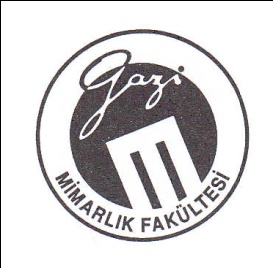                 ŞEHİR VE BÖLGE PLANLAMA BÖLÜMÜSTAJ BAŞARI BELGESİ                                      (Kurum Kopyası)GİZLİDİRÖğrencinin Adı ve Soyadı      :.........................................................................................................................Sınıf ve Öğrenci No                :.........................................................................................................................Kurumun Adı - Adresi            :.........................................................................................................................                                                  ..........................................................................................................................                                                  ..........................................................................................................................Staj Başlangıç ve Bitiş Tarihi :.........................................................................................................................Bölümümüz programının zorunlu staj süresi: 25 (Yirmi Beş) İş Günüdür. Staj Başarı DerecesiNotlar:  A= Pekiyi                                                      Yetkili Amirin               B= İyi                                                            Adı ve Soyadı                :.......................................................               C= Orta                                                        Unvanı                           :.......................................................               F= Başarısız                                                 Mühür ve İmza             :.......................................................                                                                                                               Tarih    :........................................................Not: Öğrencinin stajı bittikten sonra bu belgenin doldurularak Bölüm ve Öğrenci İşleri kopyalarının aşağıdaki adrese doğrudan gönderilmesi ve kurum kopyasının kurumda saklanması rica olunur.Şehir ve Bölge Planlama BölümüStaj Komisyonu BaşkanlığıGazi Üniversitesi Mimarlık Fakültesi Eti Mah. Yükseliş Sok. No:5 Maltepe/ANKARA                    Öğrencinin Onaylı FotoğrafıÖğrencinin çalıştığı bölümÇalışma süresi (gün)İşe Gösterdiği İlgi NotuDevam NotuBaşarı NotuDüşünceler